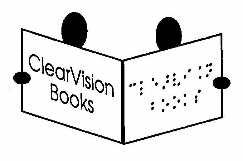 ClearVision Project Chief Fundraiser RoleRole descriptionRole: Chief Fundraiser
Part time: 7.5hrs per week, can be worked flexibly if desired
Salary: £8467 pro rata, £42,336 FTE (spine point 35 on NJC payscale)Location: Our library, in Southfields, Southwest London, with option to work from home following an initial familiarisation periodReporting to: DirectorDirect reports: noneKey responsibilities 
Your remit will be to secure both restricted and unrestricted funds from new and existing sources of income, to fund ClearVision’s day to day work, existing and new projects. Your annual target will be around £115,000. 
Fundraising from charitable trusts and foundations
This has traditionally been ClearVision’s main source of funding. Your job will be to build a strong pipeline of relevant funders to ensure a sustainable income stream for the charity. Researching suitable trusts and foundationsMaking initial contact and writing applications/completing application forms. This includes handling complex, high-value proposals to funders such as the National LotteryLiaising with trusts and supplying supplementary information (with support from the Director and/or trustees as necessary)Cultivating and maintaining relationships with Trust/Foundation staff/trusteesWriting reports on expenditure of grantsKeeping funders up to date with progress and organisational growthWorking with staff to ensure timely and appropriate supporter stewardshipOther areas of fundraisingThe expectation is that you will spend the majority of your time on Trusts and Foundations work, but you will also be expected to periodically support the Director on other areas of fundraising, including community fundraising, individual giving, legacy/in memoriam and corporate donations. This may include: Supporting individuals or groups undertaking sponsored events run by third parties or running their own fundraising eventsSeeking, gaining and managing partnerships with businessesHelping with BBC Lifeline appeals and similar appealsWriting and sending supporter communications and keeping the fundraising section of ClearVision’s website up to date Work with the Director and other staff to build ClearVision’s digital presence and digital fundraising, particularly as targeted towards younger donors 
General: Maintaining recordsProducing regular progress reports for the Director and Trustees Working with the Director to ensure that all fundraising activity is compliant with all applicable laws and follow sector best-practice Keeping abreast of sector developments and maximising development opportunitiesPerson specification
ExperienceEssentialPrevious experience of raising sizeable sums from applications to trusts and foundations Demonstratable previous experience of working to and achieving financial targetsDesirableExperience of how small charities operate and the role of fundraising within thisKnowledge
Essential: Familiarity with the Trusts and Foundations field, its current climate and recent trendsUnderstanding of the importance and practice of good stewardshipDesirableExisting relationships with TrustsUnderstanding of third-party fundraising and challenge-type events and the support required by individuals to maximise revenue and publicity for ClearVisionUnderstanding of modern networks, including online networksAn understanding of emerging donation and stewardship opportunities within the digital sphere and the platforms on which these operate An understanding of and enthusiasm for engaging a younger supporter base Awareness of charity fundraising law and sector best practiceSkills and competencies 
EssentialResearch skillsExcellent writing skills, with the ability to create a compelling narrative concisely and to deadline, and to write flexibly for a wide range of audiences and situations Ability to present complex information in an engaging way to a variety of audiences to gain their understanding and supportA confident, professional individual able to build great relationships with Trust/Foundation staff and/or trusteesA good standard of numeracyGood computer skills, including Microsoft packages and confident use of social mediaAppropriate design skills for preparation of funding applications, supporter communication and reportsEnergetic, ability to self-motivate, work to deadline and problem solveStrong organisational skills, including the ability to devise or adapt existing working systems Willingness to undertake other tasks to support the charity’s workWillingness to undertake lone workingAppreciation of the environment of Linden Lodge and its students, and a positive perspective on disability.Please note that since this our library is based on a school site, you must be willing to undergo a DBS (Disclosure and Barring Service) check.